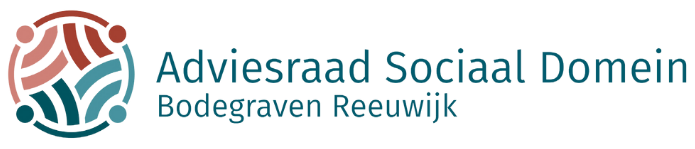 Betreft: ASD-advies Minima-regelingen, Collectieve Zorgverzekering Maart 2024.Geacht College van Burgemeester & Wethouders,In deze brief vragen wij aandacht voor twee minimaregelingen zoals uitgevoerd door FermWerk, in het bijzonder voor de Collectieve Zorgverzekering. De aanleiding hiervoor is de brief die de cliëntenraad FermWerk in februari heeft gestuurd naar haar DB, dus ook onze wethouder.Verhogen gemeentelijke bijdrage voor de gemeentelijke zorgpolis.In de brief wordt stilgestaan bij de uitkomst van een benchmark tussen gemeenten. Hieruit blijkt dat het aantal gebruikers van de gemeentelijke zorgverzekering aanmerkelijk lager ligt bij een lagere gemeentelijke bijdrage aan de zogpremie. In onze regio is het aantal gebruikers dan ook relatief laag.De adviesraad onderstreept de zorgen die de Cliëntenraad uitspreekt over mogelijke zorgmijding onder cliënten van FermWerk door te hoge zorgkosten. Een goedkopere gemeentepolis kan dit voorkomen, en past goed in het lokale armoedebeleid in wording. Juist bij mensen met een laag inkomen zijn er gemiddeld grotere gezondheidsproblemen. Wanneer zij zorg mijden, denk aan mondzorg en de recente aandacht hiervoor, heeft dit grote gevolgen. Al een aantal jaren draagt FermWerk € 15 per maand bij aan de premie voor de (aanvullende, collectieve) verzekering. De Cliëntenraad pleit voor een verhoging naar € 30 per maand. Dit ondersteunen we als ASD. Ook omdat de afgelopen jaren de premies voor de zorgverzekeringen omhoog zijn gegaan en de maximale zorgtoeslag is gedaald.De ASD adviseert, om:het gebruik van de zorgpolis in de Gemeente Bodegraven-Reeuwijk te onderzoeken, met het oog op het voorkomen van zorgmijding;de voorgestelde verhoging van de gemeentelijke bijdrage, zoals in de brief van cliëntenraad is gevraagd, over te nemen.Waarom een gedwongen koppeling voor chronisch zieken en gehandicapten? Bij FermWerk kunnen chronisch zieken en gehandicapten een extra tegemoetkoming in de ziektekosten aanvragen t.w.v. € 260 per jaar. Deze regeling is niet in alle gemeenten hetzelfde, ook niet binnen de regio.In Woerden, Oudewater en Montfoort geldt als eis dat men het jaar ervoor het eigen risico heeft verbruikt en niet meer dan 140% van de bijstandsnorm aan inkomen heeft.Voor Bodegraven-Reeuwijk gelden andere eisen, nl.: aantonen dat men chronisch ziek/gehandicapt is, afname uitgebreid pakket gemeentelijke zorgpolis en niet meer dan 120% van het sociaal minimum aan inkomen..De adviesraad vraagt zich af waarom chronisch zieken en gehandicapten in Bodegraven-Reeuwijk gedwongen worden om een gemeentelijke zorgpolis af te nemen. Wat is de reden hiervoor en wat zijn de gevolgen voor het bereik onder de doelgroep van de regeling Extra tegemoetkoming voor ziektekosten voor chronisch zieken en gehandicapten? Het is bekend dat deze doelgroep liever niet van zorgverzekeraar wisselt, omdat het bijv. net goed loopt op het gebied van een specifiek zorgonderdeel. En er zijn ook chronisch zieken en gehandicapten die een hoger inkomen hebben, zij hebben ook extra zorgkosten en hierdoor wellicht structurele financiële problemen. We hebben de indruk dat het loslaten van de koppeling doeltreffender is om chronisch zieken en gehandicapten financieel te ondersteunen.De ASD adviseert om:te onderzoeken welke reden er is voor de (regionaal afwijkende) lokale regeling voor de tegemoetkoming Chronisch Zieken en Gehandicapten en of deze steekhoudend is; in het kader van armoedebestrijding, de koppeling met de gemeentelijke zorgpolis los te laten als blijkt dat onze inwoners slechter af zijn dan in Woerden, Montfoort en Oudewater.We kijken uit naar uw reactie op dit ongevraagd advies en zijn bereid verder mee te denken over dit onderwerp.Met vriendelijke groet,Marlou Min,Voorzitter, namens de Adviesraad Sociaal Domein Bodegraven-Reeuwijk.